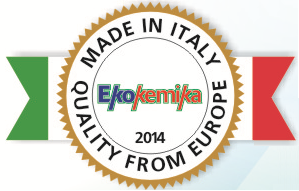 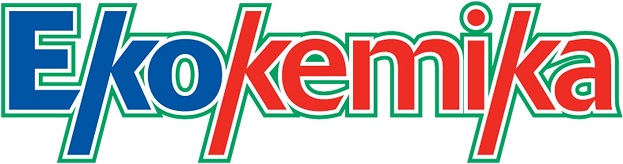 Назначение и область применения: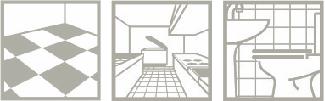 Препарат для мойки различных поверхностей в помещениях торговых и деловых центров, медицинских, образовательных, научных, финансовых и иных учреждений, спортивно оздоровительных и культурно-досуговых сооружений, организаций общественного питания, предприятий промышленности, гостиниц и вокзалов, на всех видах транспорта и в быту. Рекомендуется для мойки кафеля и др. керамики.Свойства: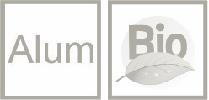 Жидкий щелочной низкопенный концентрат против атмосферно-почвенных загрязнений на кафеле и др. керамике, стеклах, алюминии и др. металлах, древесине, камне, тераццо, асфальте, бетоне, каучуке, ПВХ-линолеуме и др. пластмассах, текстильных, окрашенных и др. поверхностях. Не содержит агрессивных веществ. Освежает вид. Экологически безопасно. Биоразлагаемо. Замерзает, после размораживания свойства сохраняются.Способ применения: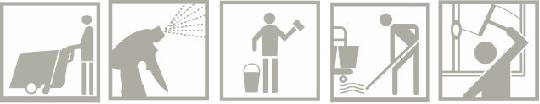 Разбавить и проверить стойкость поверхности на малозаметном участке! Нанести раствор на поверхность, через 1-3 мин растереть и вытереть насухо или (при необходимости) смыть водой. Разбавить не более: 1:130 (8мл /1л= 0,8%) для полов и стен при ежедневной поддерживающей уборке, 1:20 (50мл /1л= 5%) при ежедневной интенсивной и генеральной уборке вручную; не менее 0,5л/бак 64л с поломоечной машиной; 1:60 (17мл/1л=1,7%) для древесины, кожи и пластика; 1:40 (25мл/1л=2,5%) для нержавеющей стали и алюминия; 1:125 (8мл/1л=0,8%) для ст кол; 1:15 (67мл/ 1л=6,7%) горячей водой для полов в спортзалах; 1:30 (34мл/1 л=3,4%) Основные характеристики:Состав: ПАВ, комплексоны, , ароматизаторы и вода.Плотность: 1,10 г/см3 при 20°С. Меры предосторожности: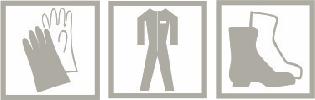 Беречь от детей! Использовать резиновые перчатки и спецодежду. Избегать проглатывания, попадания на кожу и в глаза. При попадании на кожу или в глаза промыть водой, при необходимости обратиться к врачу.Хранение: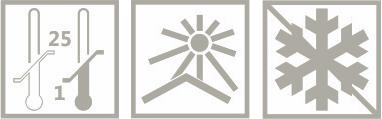 Хранить плотно закрытым в заводской упаковке в темном сухом недоступном детям и животным месте при t от 1 до 25°С отдельно от пищевых продуктов и кормов. Не допускать перегрева и замораживания!Гарантийный срок: 5 лет от даты изготовления (при соблюдении условий транспортировки и хранения).Упаковка: Тара: 5л	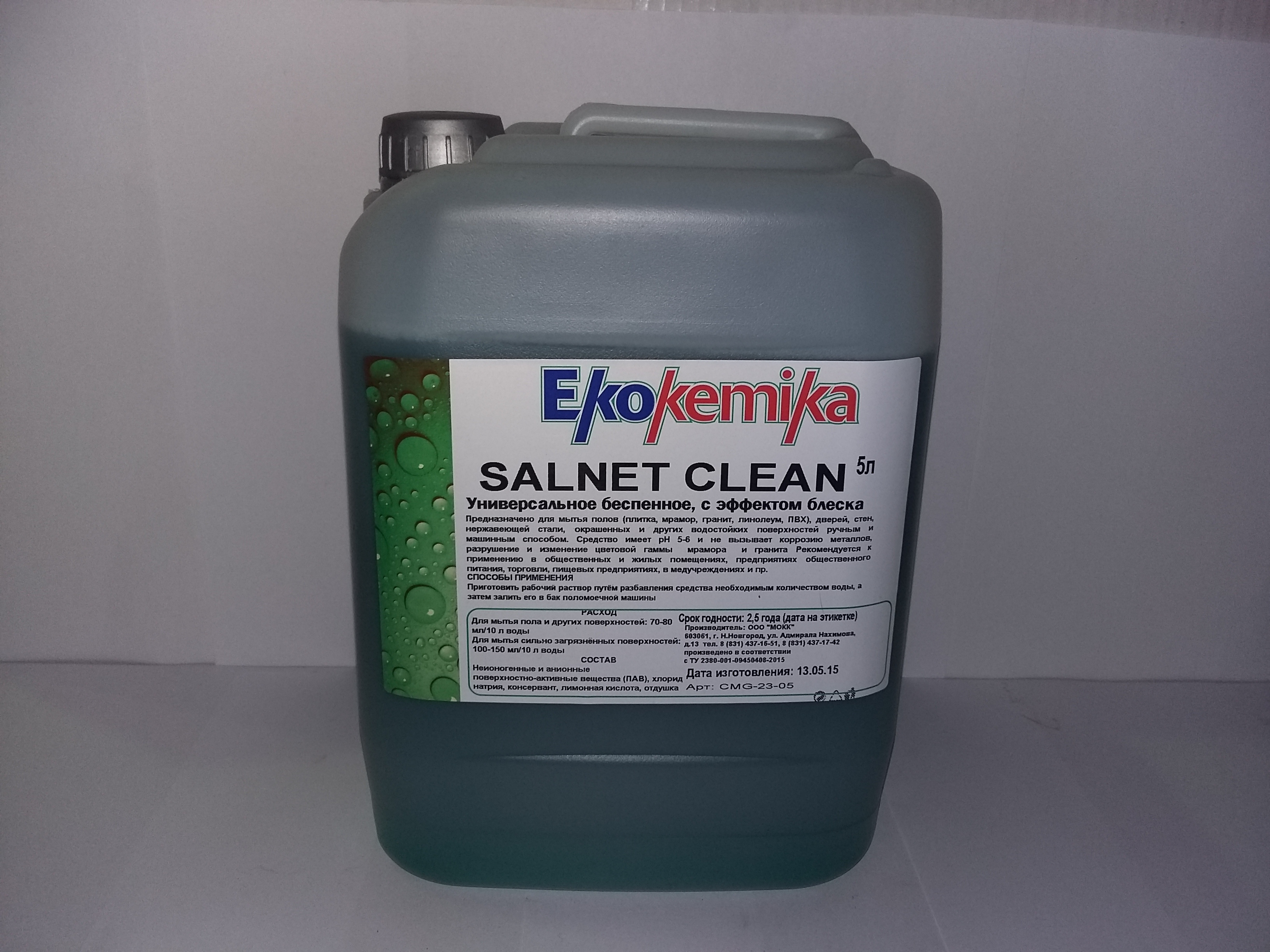 SALNET СLEAN